Директору ФГБНУ ВСИМЭИ д.м.н., профессору РАНЛахману Олегу Леонидовичу__________________________________________                                                                                                     (фамилия, имя, отчество)ЗАЯВЛЕНИЕПрошу допустить меня к вступительным экзаменам в очную аспирантуру:О СЕБЕ СООБЩАЮ СЛЕДУЮЩИЕ СВЕДЕНИЯСВЕДЕНИЯ О ПРЕДЫДУЩЕМ ОБРАЗОВАНИИКАНДИДАТСКИЕ ЭКЗАМЕНЫ(если были сданы ранее)ТРУДОВАЯ ДЕЯТЕЛЬНОСТЬ(включая учебу в высших учебных заведениях)ОТНОШЕНИЕ К ВОИНСКОЙ ОБЯЗАННОСТИСЕМЕЙНОЕ ПОЛОЖЕНИЕПАСПОРТНЫЕ ДАННЫЕАДРЕС ПОСТОЯННОГО ПРОЖИВАНИЯ(по паспорту)КОНТАКТНЫЕ ДАННЫЕДополнительно сообщаю: _____________________________________________________________________________________(Ф.И.О. полностью)Подпись _________________	Дата «____»_________ 20____ г.Финансовые условия обучения:договорбюджетНаправлениеНаправленность (специальность)В общежитиинуждаюсьне нуждаюсьВ необходимости создания специальных условий при проведении вступительных испытаний в связи с ограниченными возможностями здоровья или инвалидностьюВ необходимости создания специальных условий при проведении вступительных испытаний в связи с ограниченными возможностями здоровья или инвалидностьюВ необходимости создания специальных условий при проведении вступительных испытаний в связи с ограниченными возможностями здоровья или инвалидностьюВ необходимости создания специальных условий при проведении вступительных испытаний в связи с ограниченными возможностями здоровья или инвалидностьюВ необходимости создания специальных условий при проведении вступительных испытаний в связи с ограниченными возможностями здоровья или инвалидностьюВ необходимости создания специальных условий при проведении вступительных испытаний в связи с ограниченными возможностями здоровья или инвалидностьюнуждаюсьне нуждаюсьФамилияИмяОтчествоДата рождениячисломесяцгодПолмужскойженскийГражданствоМесто рождения(по паспорту)ИННСНИЛСПолис ОМСВладение иностранными языками английский , немецкий , французский , другой , не изучал(а) .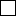 Степень владенияНаучные труды и изобретения:статьи в журналахстатьи в сборникахтезисы докладовиное (указать)Рекомендация Ученого совета образовательной организации для выпускников текущего года __________________________________Рекомендация медицинской организации для врачей-специалистов, подписанная руководителем _____________________Победитель, дипломант международных, всероссийских, региональных и вузовских олимпиад по избранной специальности (направлению) ________________________________Вид документа:диплом специалистасерияномерДата выдачичисломесяцгодСпециальностьКвалификацияСроки обучениягод поступлениягод окончанияНазвание учебного заведения, факультетВид документа:диплом об окончании ординатуры (интернатуры)серияномерДата выдачичисломесяцгодСпециальностьКвалификацияСроки обучениягод поступлениягод окончанияНазвание учебного заведения, факультетНаименование кандидатского экзаменаНазвание учебного заведения и его местонахождениеДата сдачи экзаменаОценкаМесяц и годМесяц и годДолжность, название учрежденияАдрес учреждениявступленияуходаДолжность, название учрежденияАдрес учреждениявоеннообязанныйограниченно годенрядовойсержант запасаофицер запасахолост / не замужемженат / замужемсерияномерДата выдачичисломесяцгодКем выданСтранаОбласть, край и т.д.РайонНаселенный пункт (город, деревня и т.д.)Улица, дом, корпус, квартираПочтовый индексМобильный телефонДомашний телефонe-mailДаю согласие на использование следующих систем видеоконференцсвязи для организации дистанционного взаимодействия (с указанием учётных записей)Zoomда / нет (выбрать)Учётная запись:Даю согласие на использование следующих систем видеоконференцсвязи для организации дистанционного взаимодействия (с указанием учётных записей)Skypeда / нет (выбрать)Учётная запись:Даю согласие на использование следующих систем видеоконференцсвязи для организации дистанционного взаимодействия (с указанием учётных записей)Другие (перечислить, указать учётные записи)Обучение по программам аспирантуры получаю впервые , не впервые Обучение по программам аспирантуры получаю впервые , не впервые С лицензией на право ведения образовательной деятельности, свидетельством о государственной аккредитации и приложениям к ним ознакомлен(а):Правилами приёма и условиями обучения в ВСИМЭИ, Уставом ВСИМЭИ ознакомлен(а):Подтверждаю наличие особых прав при поступленииПодтверждаю наличие при поступлении преимущественных правС правилами подачи апелляции по результатам вступительных испытаний ознакомлен(а)Об обязательном предоставлении Справки о медицинском осмотре ознакомлен(а)Даю своё согласие на обработку персональных данныхОб ответственности за достоверность сведений, указанных в заявлении о приёме, подлинность документов, подаваемых для поступления:С датой предоставления оригинала документа установленного образца об образовании образца на каждом этапе и на каждой стадии зачисления на места в рамках контрольных цифр ознакомлен(а)С датой завершения представления поступающими сведений о согласии на зачисление на места по договорам об оказании платных образовательных услугСпособ возврата представленных оригиналов документов 